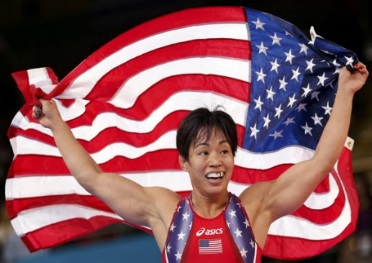 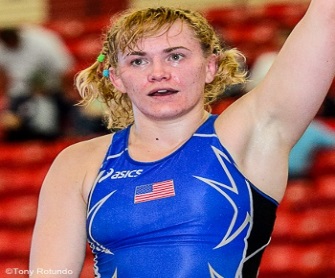 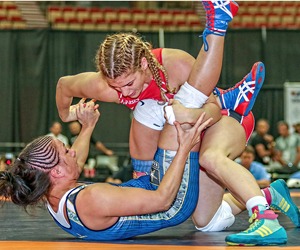 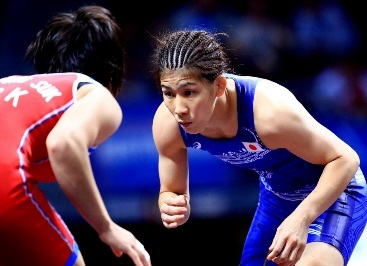 Saturday April 1, 20177th ANNUAL GIRLSNEW ENGLAND FREESTYLE WRESTLING CHAMPIONSHIPWe had over 130 girls last year!“THE REVOLUTION IN SPRINGFIELD”Tournament information:Date:             Saturday April 1, 2017 Location:     Springfield Technical Community CollegeOne Armory SquareSpringfield, Ma 01102 (Building #2/ GYM)Cost: 		$30 per tournament   (no cost for wrestling in 2 divisions)Awards:	 Medals to top 3, Certificates top 6 Team awards to 1st place HS/Club team onlyStart time:  	10am  Pre-Registration:  Read information below pleaseIMPORTANT! MUST READ for REGISTRATION:  Pre-registrar name & weigh-ins:All Weigh-ins will be done at your club or at home with a coach or parent.  THIS IS A HONOR WEIGH-IN.  Coach or Parent must email your name, weight & school/club & division only on Friday March 31, 2017 between 9am and 6pm (send email to nieveswrestling@gmail.com) or text only 413-221-5633. Division & Weight Classes:K-2 grade, 3-4 grade, 5-6 grade, 7-8 grade:  Madison wt. classes (with in 5lbs)9-12 Grade:  97, 105, 112, 117, 121, 125, 130, 139, 148, 159, 175, 198 plusOpen Division:  106, 117, 121, 130, 139, 148, 159, 165, 175, 176 plus Contact info Coach Anibal Nieves 413-221-5633 / nieveswrestling@gmail.com